 							Szczytno, 27 lutego 2024 r.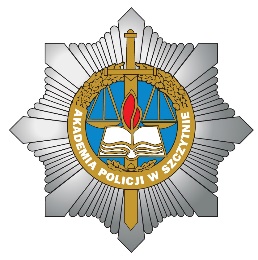 ZZP-103/2024Dotyczy: postępowania nr 03/DZiT/24 na dostawy chemii kuchennej na potrzeby Akademii Policji w Szczytnie Na podstawie art. 286 ust. 1 ustawy z dnia 11 września 2019 r. Prawo zamówień publicznych (tekst jednolity Dz. U. z 2023 r., poz. 1605 z późn. zm.) Zamawiający zmienia treść SWZ 03/DZiT/24. Zamawiający w załączniku nr 2 do SWZ – Formularz  cenowy – opis przedmiotu zamówienia, zmienia kolumnę nr 6 „Dozowanie oferowanego środka oraz wielkość opakowania” na:  „Nazwa produktu/ nazwa producenta/ wielkość opakowania.” 	W związku z powyższym, zmianie ulega załącznik nr 2 do SWZ 03/DZiT/24 – Formularz cenowy – opis przedmiotu zamówienia i zostaje dodany do postępowania jako nowy plik:Załącznik nr 2 do SWZ 03/DZiT/24 – Zmieniony formularz cenowy- opis przedmiotu zamówienia.Zgodnie z art. 286 ust. 7 ustawy PZP Zamawiający udostępnia na stronie internetowej prowadzonego postępowania https://platformazakupowa.pl/transakcja/891329  informację o zmianie treści SWZ. Zmiana treści Specyfikacji Warunków Zamówienia nie jest zmianą istotną dla sporządzenia oferty i nie wymaga dodatkowego czasu na przygotowanie oferty, w związku z czym termin składania i otwarcia ofert nie ulega zmianie.Zmiany stanowią integralną część SWZ i są wiążące dla wszystkich Wykonawców ubiegających się o udzielenie przedmiotowego zamówienia z dniem ich zamieszczenia na stronie prowadzonego postępowania.                             p. o. Kanclerza                  Akademii Policji w Szczytnie                         asp. Anna Pepłowskawykonano w 1 egz.:przesłano drogą elektronicznąoryginał pozostaje u nadawcyopr./wyk. AWWtel. 47 733 5540